ИЗВЕШТАЈ СА СПОРТСКЕ МАНИФЕСТАЦИЈЕ ,,УДИЦОМ ПРОТИВ ДРОГЕ,,ОДРЖАНЕ 18. СЕПТЕМБРА 2021.ГОДИНЕЈеданаести пут за редом, наша школа је била учесник манифестације „Удицом против дроге“ која се одржала на тромеђи на каналу ДТД у Каравукову на којој су се деца дружила са вршњацима у природи и такмичила у пецању. Риболовачку срећу опробали су дечаци и девојчице основних школа у општини  Оџаци.  На такмичењу у спортском риболову сваку школу представљала су три ученика трећег и четвртог разреда у пратњи учитеља и наставника, а организатори су им обезбедили штапове, храну за рибе, мамке и све друго што је потребно за пецање. Након такмичења проглашене су најуспешније школе, а  ученици су награђени. Милан Станковић, полицијска станица Оџаци- одржао је кратко предавање о штетности опојних дрога.Црвени крст Оџаци -волонтери су имали показну вежбу, како помоћи свом другу ако се повреди у природи, како пружити прву помоћ док не стигне лекар.КСР „Дунав Каравуково“, Црвени крст Оџаци, Полицијска станица Оџаци и ОШ“Бора Станковић“ већ деценију успешно спроводе ову манифестацију.Домаћини у име наше школе били су директор школе, педагог, учитељ-Ана Ђорђевић и наставник физичког и здравственог васпитања-Јелена ИгњатићКао прилог, имамо слике које се налазе на фб профилу наше школе, као и чланак  локалних медија.                                                    Пратиоци:   Ана Ђорђевић и Јелена Игњатић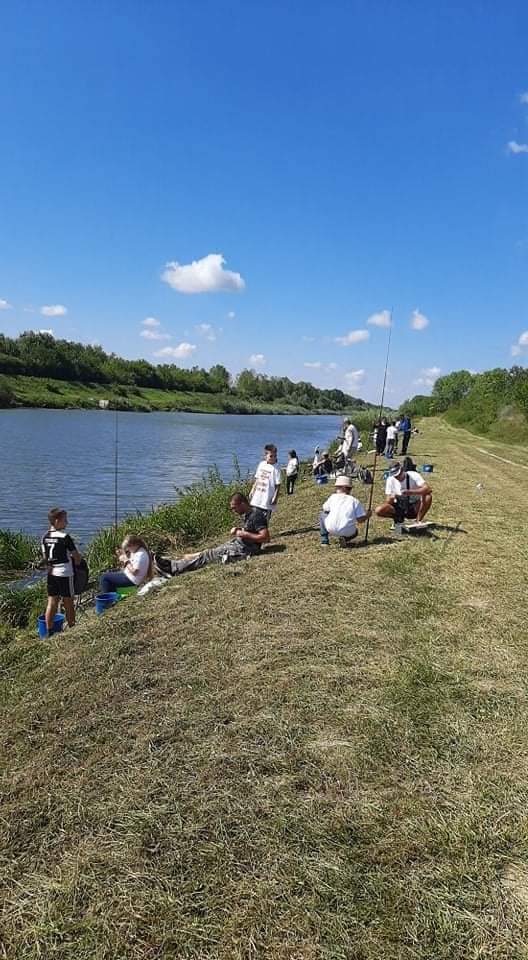 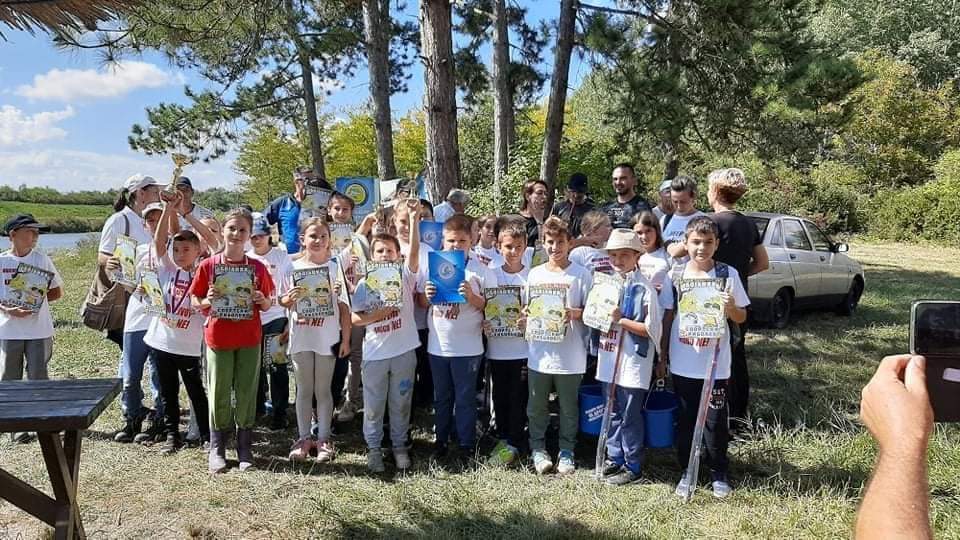  Пратиоци:   Ана Ђорђевић и Јелена Игњатић